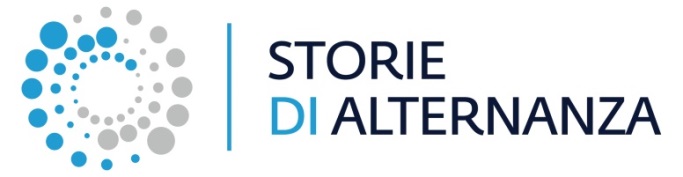 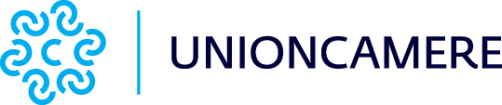 PREMIO DELLE CAMERE DI COMMERCIO“sTORIE DI ALTERNANZA” LIBERATORIA UTILIZZO IMMAGINI E VIDEOMaggiorenni Il/la sottoscritto/a...................................................................................... (nome e cognome del soggetto ripreso), nato a ...................................................................................................  il   ….... /…..….. /…..……...Indirizzo e-mail .........................................................................................................................................con la presente, letti e compresi gli artt. 7 e 8 del Regolamento Premio delle Camere di commercio “Storie di alternanza”, che per comodità si riportano in calce al presente modulo, AUTORIZZAl’acquisizione e successivo trattamento dei dati per le finalità e con le modalità descritte nel citato Regolamentol’utilizzo e la pubblicazione del video e delle proprie immagini ivi contenute ai fini della partecipazione al Premio delle Camere di commercio “Storie di Alternanza” nei limiti di quanto di seguito indicato.Unioncamere, Camera di commercio di Pisa e Fondazione ISI, assicurano che le riprese audio-video realizzate dalla scuola e dagli studenti potranno essere utilizzate esclusivamente per documentare e divulgare le attività del Premio “Storie d’alternanza” tramite siti internet dedicati all’iniziativa, seminari, convegni e altre iniziative promossi anche in collaborazione con altri enti pubblici o con società incaricate di fornire supporto Unioncamere e alla Camera di commercio locale per la disseminazione del Premio.La presente autorizzazione non consente l'uso della propria immagine in contesti che ne pregiudichino la dignità personale ed il decoro del sottoscritto e comunque per usi e/o fini diversi da quelli sopra indicati.  Luogo e data: _______________________________________________________________________Il soggetto ripreso __________________________________________________________  (firma leggibile)Articolo 7 del Regolamento Premio delle Camere di commercio “Storie di alternanza”Diritti di proprietà industriale e intellettualeLa titolarità dei racconti presentati è dei soggetti che hanno contribuito a svilupparli e che sono invitati a tutelarla, ove ritenuto opportuno, secondo quanto disciplinato dal Codice sulla proprietà industriale (D. Lgs. 10 febbraio 2005, n. 30 e successive modificazioni) e dalla Legge sulla Protezione del diritto di autore (Legge 22 aprile 1941 n. 633, D. Lgs. 16 marzo 2006, n. 140 e successive modificazioni).Per effetto della partecipazione al progetto, i racconti potranno essere utilizzati - esclusa ogni finalità di lucro – dalla Camera di Commercio nel cui territorio di competenza ha sede l’Istituto scolastico, da Unioncamere e da Fondazione ISI, per un periodo di dieci anni, per la produzione di materiale informativo, editoriale e per la promozione di iniziative istituzionali, proprie o di enti terzi, e in generale per i propri scopi istituzionali, compresa la pubblicazione degli stessi nei vari canali di comunicazione – anche on line – degli stessi soggetti.Articolo 8 del Regolamento Premio delle Camere di commercio “Storie di alternanza”Privacy e trattamento dei dati personaliIn conformità alle disposizioni del Regolamento UE 679/2016 relativo alla “protezione delle persone fisiche con riguardo al trattamento dei dati personali” (di seguito anche GDPR), la Camera di Commercio nel cui territorio di competenza ha sede l’Istituto scolastico, Unioncamere e Fondazione ISI, in qualità di contitolari del trattamento ai sensi degli artt. 4, n. 7 e 26 del citato GDPR informano gli interessati di quanto segue.Finalità del trattamento e base giuridicaIl Premio “Storie di alternanza” si inquadra tra le funzioni istituzionali di Unioncamere relative alla promozione di progetti volti a favorire la diffusione del Registro per l’alternanza scuola lavoro (istituito ex lege 107/2015), come strumento di supporto nella fase della progettazione dei percorsi di alternanza scuola lavoro, e alla progettazione di percorsi di alternanza scuola lavoro e di apprendistato, come strumenti di facilitazione del raccordo tra scuola, impresa ed enti per sostenere l’occupabilità dei giovani, sulla base di quanto disposto dalla Legge 580/1993 e s.m.i..Il conferimento dei dati personali e dei materiali testuali, compresi video ed immagini forniti dai concorrenti è indispensabile per la partecipazione al Premio “Storie di Alternanza”; la base giuridica per l’acquisizione e successivo trattamento dei dati menzionati è il Vs specifico consenso prestato ai sensi degli artt. 6, par. 1, lett. a) e 7 del GDPR, nelle modalità definite all’art. 3 del presente Regolamento.I dati non saranno utilizzati per finalità diverse da quelle esposte nella presente informativa.Soggetti autorizzati al trattamento, modalità del trattamento, comunicazione e diffusioneI dati acquisiti saranno trattati, oltre che dalla Camera di Commercio nel cui territorio di competenza ha sede l’Istituto scolastico e da Unioncamere, anche da Società del Sistema camerale e/o da altre Società appositamente incaricate e nominate Responsabili esterni del trattamento ai sensi dell’art. 28 del GDPR, nonché da persone fisiche autorizzate in qualità di componenti delle Commissioni di cui all’art. 4 del presente Regolamento. I dati saranno raccolti, utilizzati e trattati con modalità manuali, informatiche e telematiche secondo principi di correttezza, liceità, trasparenza. Alcuni dati personali dei concorrenti e dei vincitori (quali: nome e cognome, posizione in graduatoria, riprese audio-video, interviste) potranno essere resi pubblici nelle forme previste dall’art. 7 del presente Regolamento e con ogni modalità o mezzo che si renderà necessario con la finalità di comunicazione istituzionale e di diffusione dell’iniziativa.Periodo di conservazioneI dati acquisiti ai fini della partecipazione al presente Bando saranno conservati per 10 anni + 1 anno ulteriore, ad esclusione del materiale pubblicato nelle forme di cui all’art. 7 che potrà rimanere on line per un periodo massimo di 10 anni.Diritti degli interessatiGli interessati potranno in qualsiasi momento ai sensi degli artt. 15 e s. del GDPR:revocare il consenso prestato (senza pregiudicare la liceità del trattamento precedente alla revoca)richiedere ai Titolari del trattamento l'accesso ai dati personali, la rettifica o la cancellazione degli stessi o la limitazione del trattamentoGli interessati potranno esercitare i diritti precedentemente descritti indifferentemente presso ciascuno dei contitolari di cui, di seguito si riportano i dati di contatto. Resta ferma la possibilità, nel caso in cui si ritenga non soddisfatto l’esercizio dei propri diritti, di proporre reclamo all’Autorità Garante per la protezione dei dati personali come specificato al seguente link: http://www.garanteprivacy.it/web/guest/home/docweb/-/docweb-display/docweb/4535524  Contitolari del trattamentoUnioncamere - Unione italiana delle Camere di commercio, industria, artigianato e agricoltura Piazza Sallustio 21 - 00187 Roma Tel.: 06.47041 - Fax: 06.4704240 - PEC: unioncamere@cert.legalmail.it Dati di contatto del Responsabile della Protezione dei Dati di Unioncamere:e-mail: rpd-privacy@unioncamere.it  pec: rpd-privacyunioncamere@legalmail.it Camera di Commercio di Pisa, Piazza Vittorio Emanuele II, 5 - Pisatel. 050 512.111 - e-mail info@pi.camcom.it - PEC cameracommercio@pi.legalmail.camcom.it Dati di contatto del Responsabile della Protezione dei Dati della Camera di Commercio di Pisa:e-mail: dpo@pi.camcom.it PEC cameracommercio@pi.legalmail.camcom.itFondazione ISIVia Benedetto Croce, 62 – Pisatel. 050 503275 - e-mail: info@fondazioneisi.org - PEC fondazione.innovazionesviluppo@legalmail.it